Dear Dilara,    My name is Neagu Denisa Mihaela, student at George Valsan Amara School, Romania.   I am writing this letter to you with good intentions. I haven't seen you for a long time, and even though we didn't spend much time together, I got attached to you and I would like to see you again.      Thank you for all the time we spent together and for being a wonderful host and I had fun with you.I haven't been in touch much since I left Slovenia, but I still think about you.I hope you are well and happy, and that everything is ok.        I really liked Slovenia because it is a very beautiful country with many tourist attractions to visit and wonderful and very civilized people.      Greetings from Romania and I hope to see you soon. If not, at least let's keep in touch on the internet.Your friend,Denisa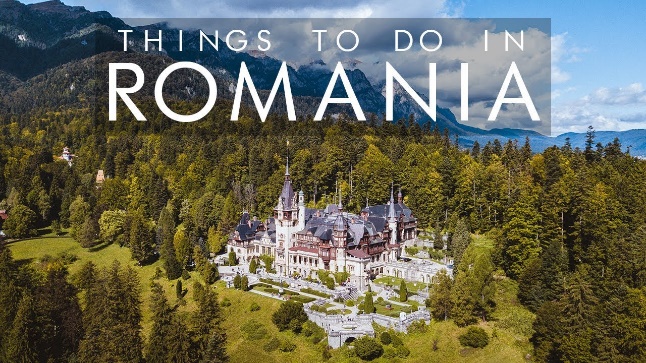 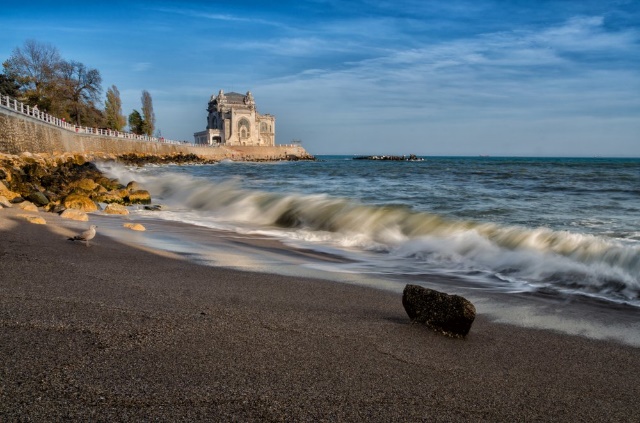 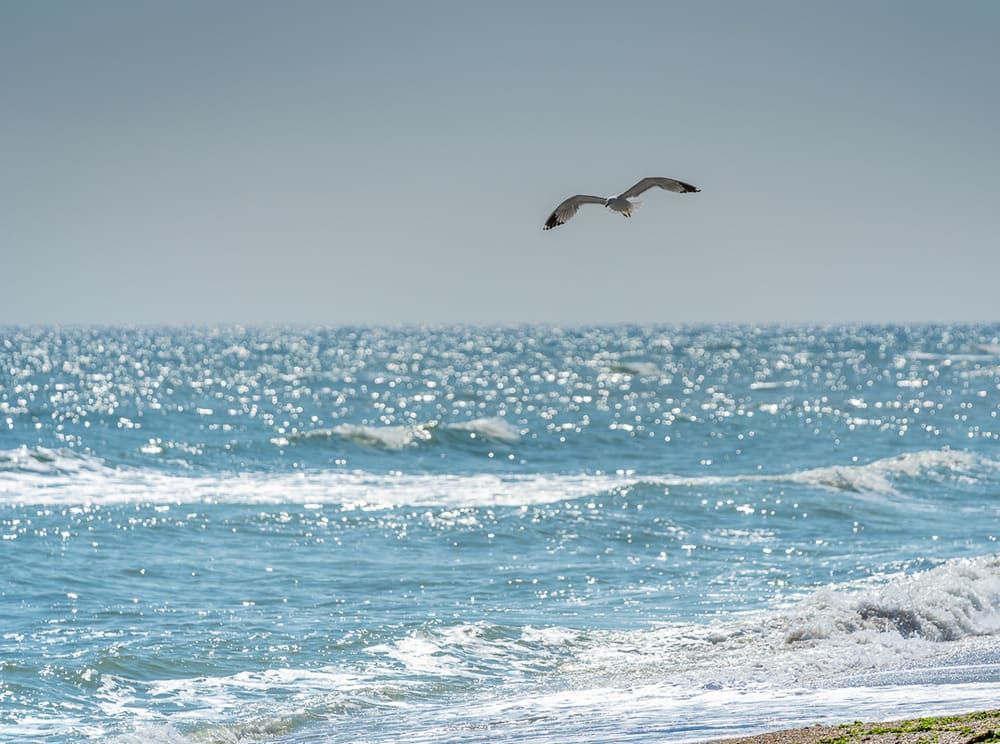 